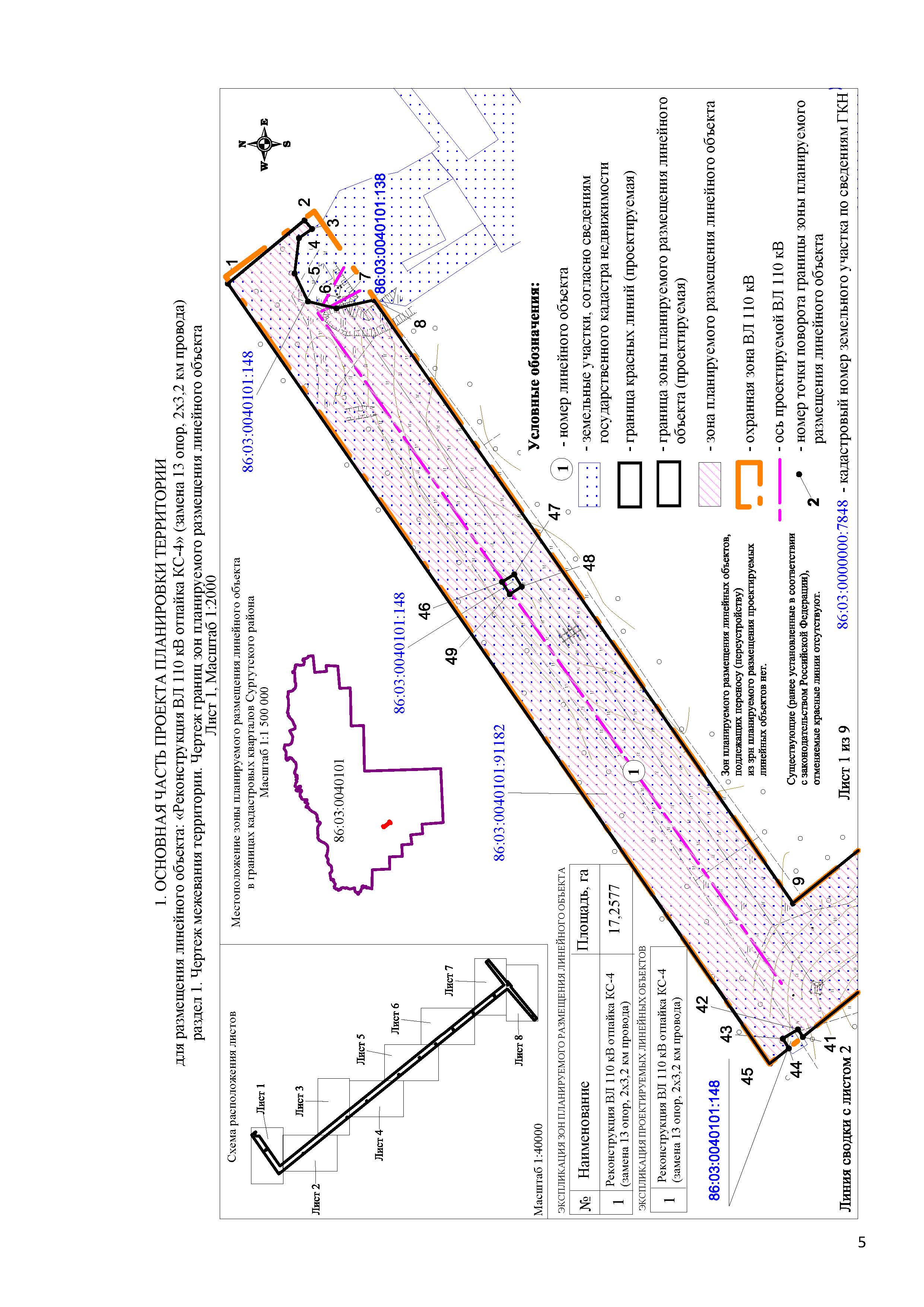 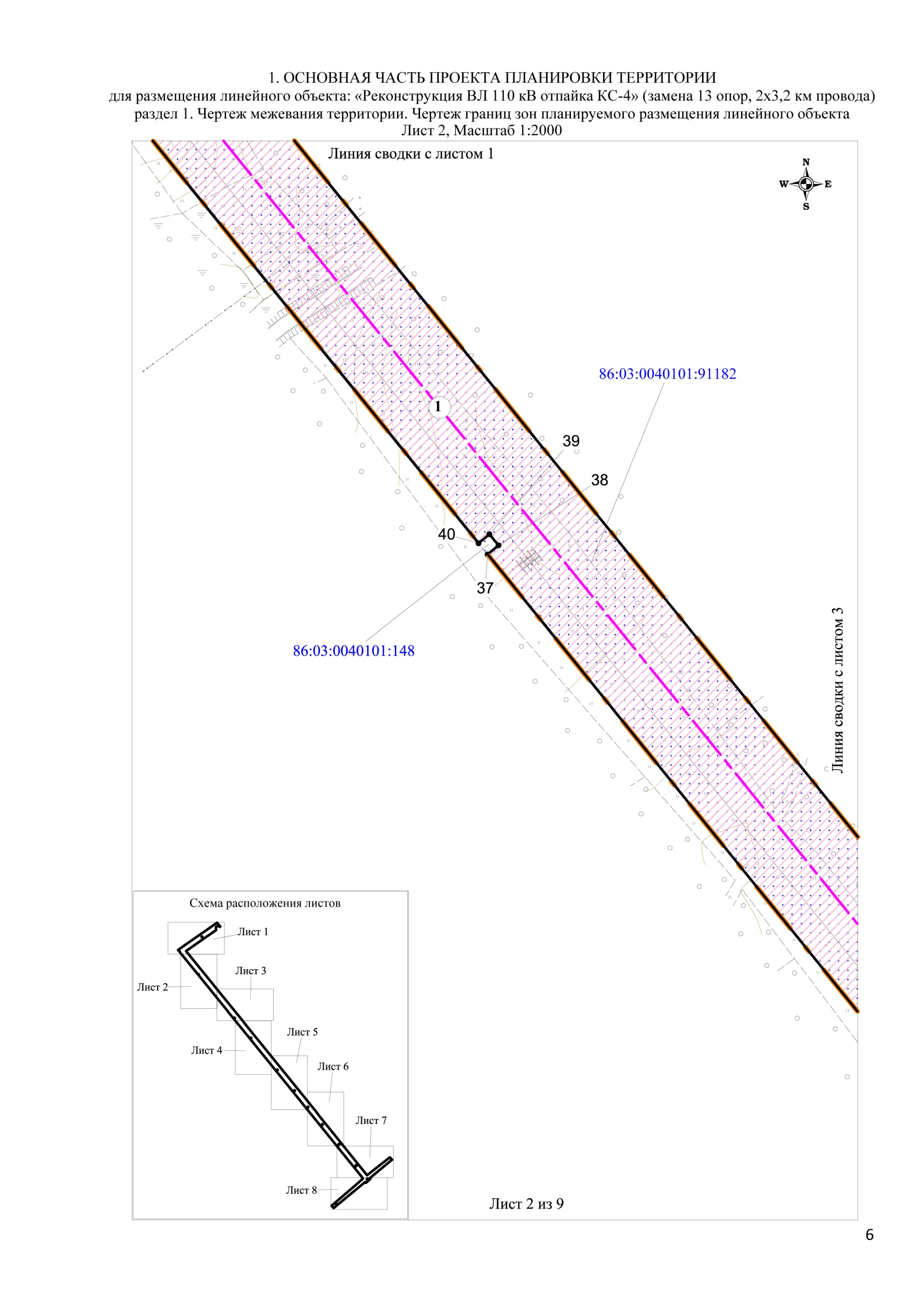 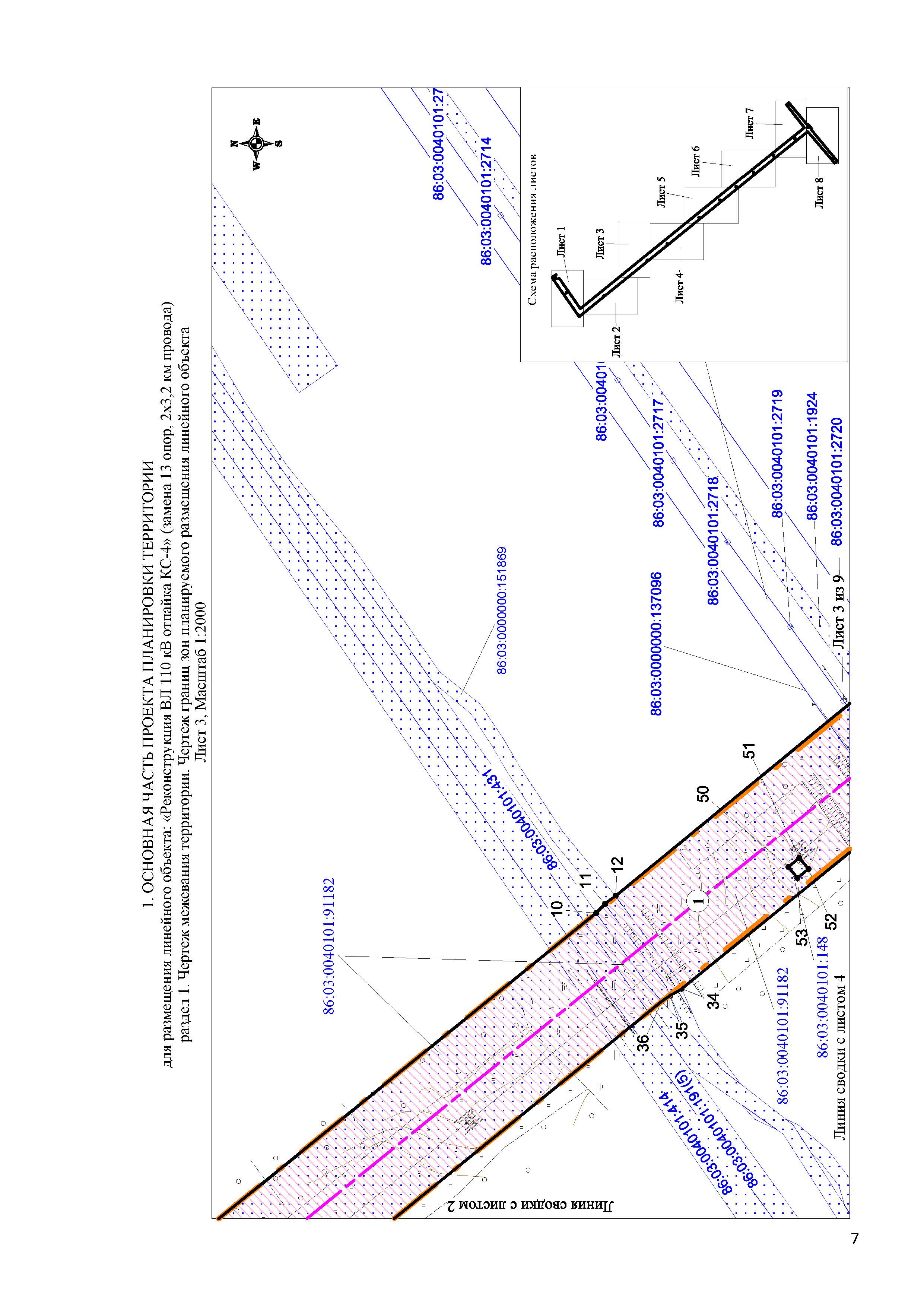 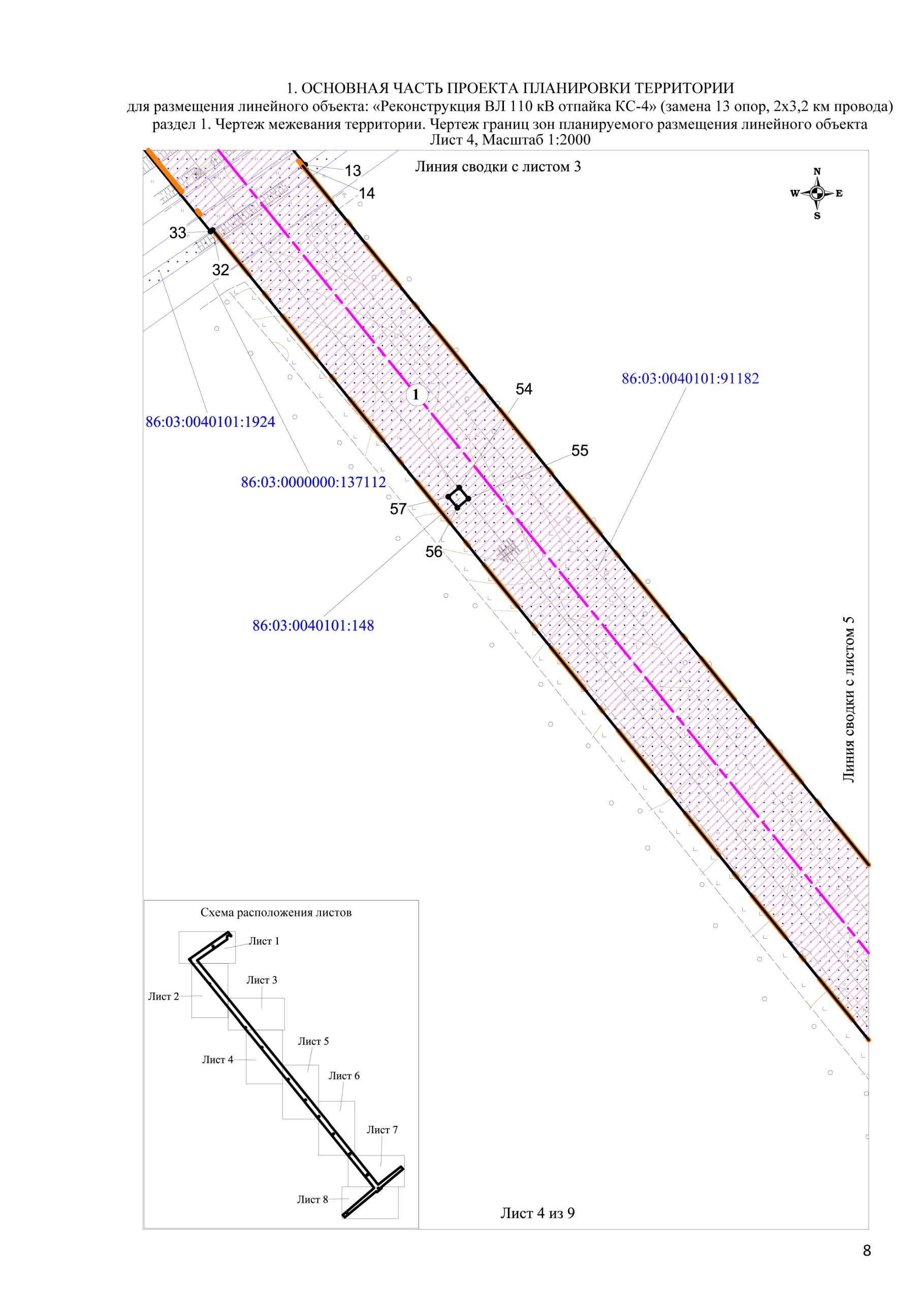 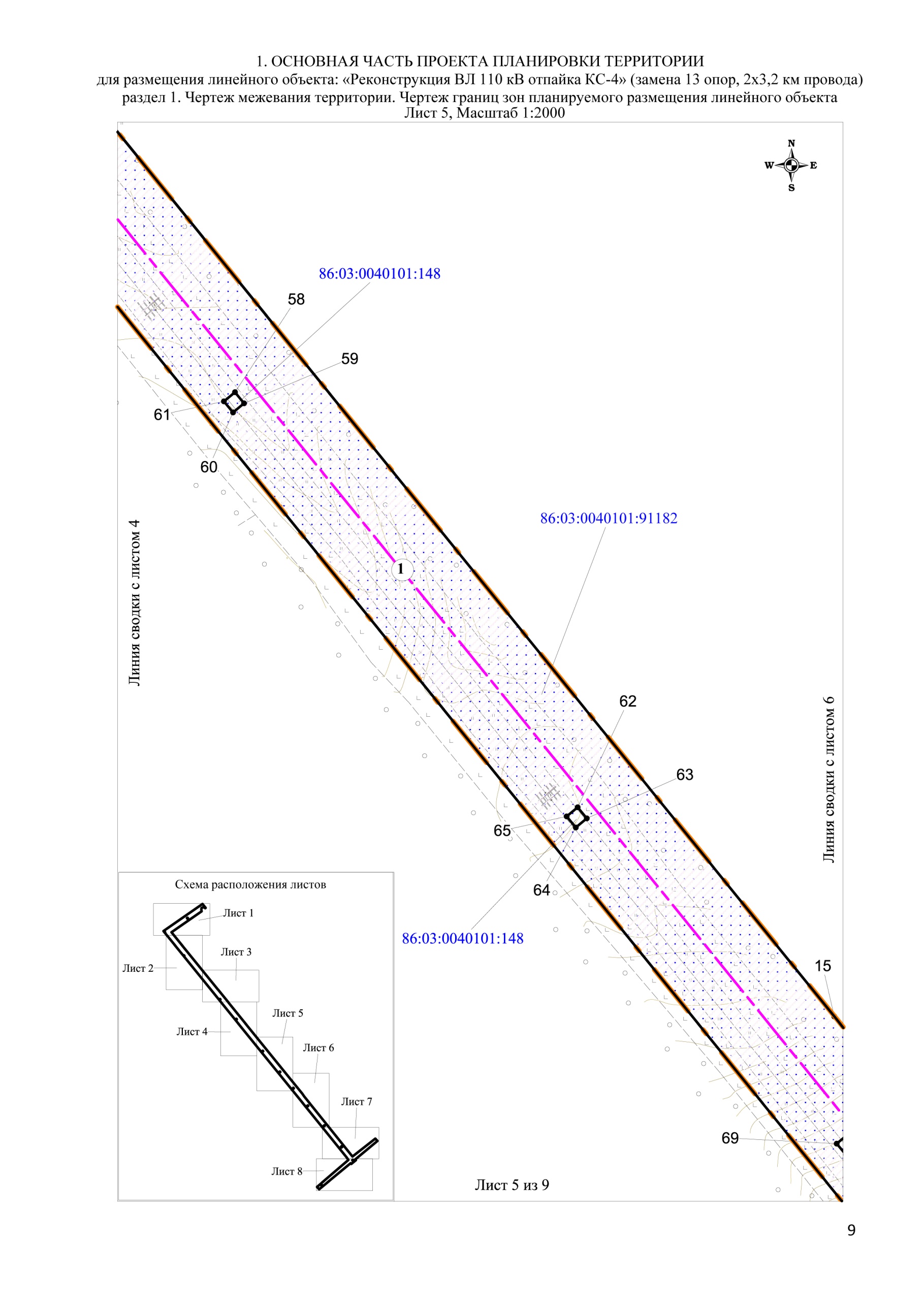 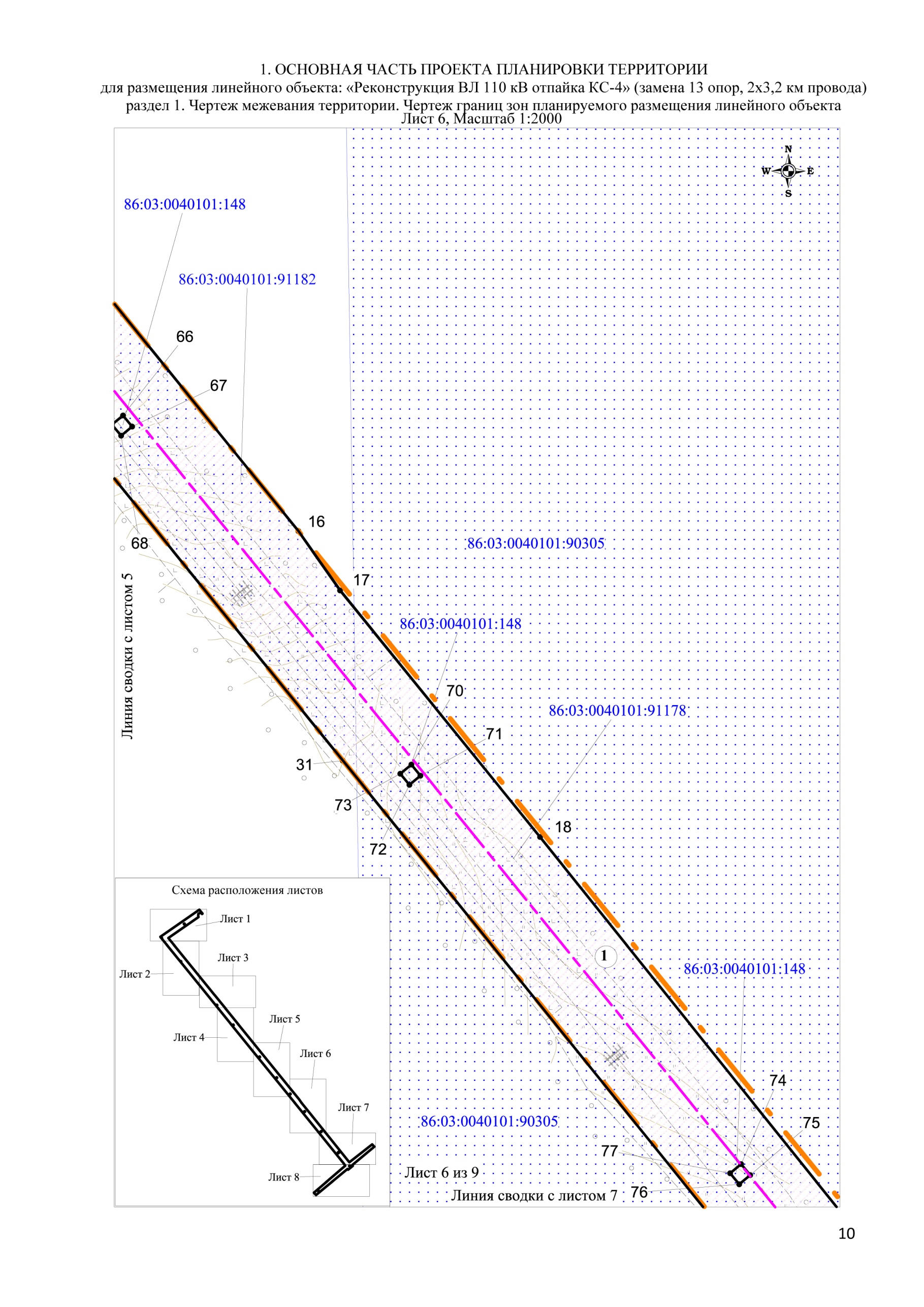 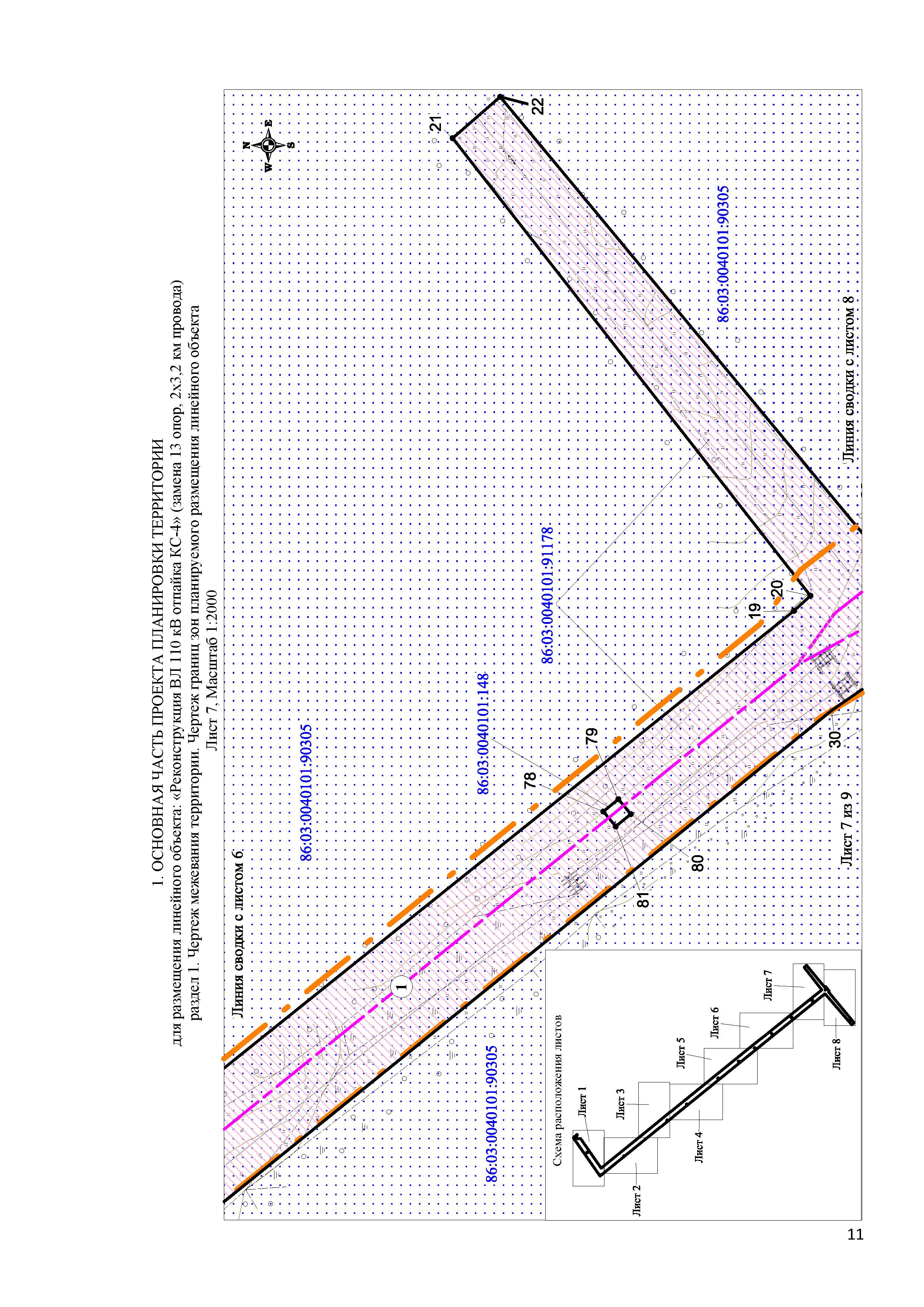 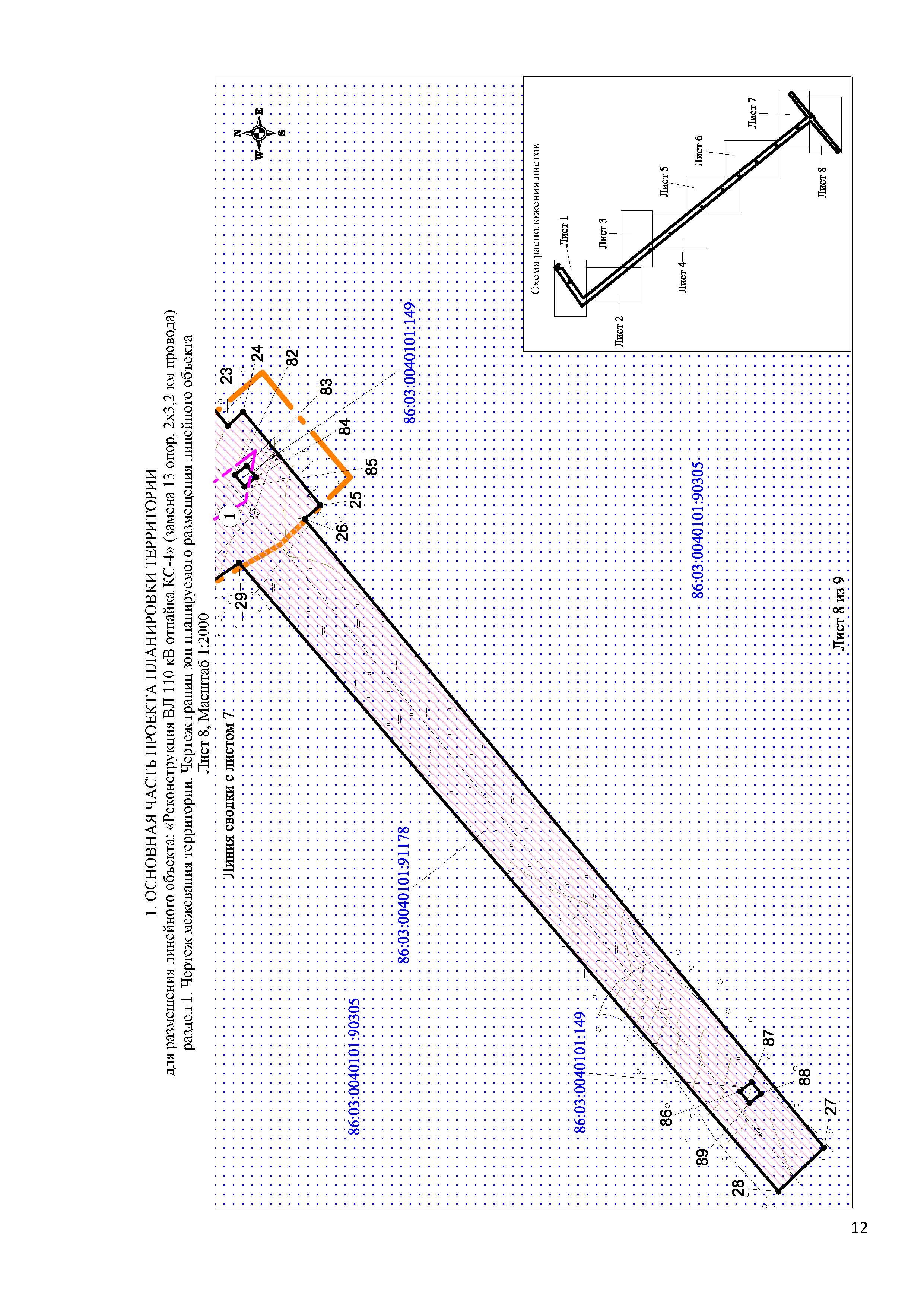 Перечень координат характерных точек красных линийНомерточкиКоординатыКоординатыНомерточкиХУ1939058.303614873.202939023.493614901.953939020.083614898.054939026.053614893.905939027.993614877.836939021.933614865.137939008.983614862.018938991.953614865.769938801.493614591.5310938283.383615011.6911938279.383615015.7312938274.603615019.3813938162.483615111.4814938161.683615110.3815937442.413615693.8316937336.343615779.6517937309.383615798.6118937197.413615889.5819936772.953616230.2020936765.483616237.0821936928.063616445.0522936906.463616463.8423936739.133616262.2324936732.183616268.6925936697.083616226.1326936704.303616219.8527936468.133615934.2428936488.903615914.2829936734.003616199.9930936755.893616184.8031937232.093615799.8632938132.763615069.4233938132.133615068.4634938244.533614977.2835938249.763614974.1336938253.533614971.5137938583.863614703.6338938587.983614708.6439938592.993614704.4840938588.893614699.5541938797.033614530.7542938799.193614534.2443938806.083614529.9944938803.383614525.6145938811.933614518.6746938933.693614737.6347938928.153614741.0348938924.733614735.5149938930.253614732.08НомерточкиКоординатыКоординатыНомерточкиХУ50938196.063615032.6351938191.043615036.7652938186.913615031.7553938191.913615027.6054938015.883615181.5555938010.863615185.7056938006.713615180.6757938011.733615176.5558937725.883615421.3359937720.853615425.4560937716.703615420.4561937721.733615416.3062937537.383615577.1563937532.383615581.2864937528.233615576.2865937533.253615572.1366937388.803615699.9467937383.783615704.0868937379.653615699.0869937384.653615694.9270937230.263615831.0471937225.243615835.1772937221.083615830.1773937226.113615826.0374937048.893615980.9875937043.883615985.1176937039.743615980.1177937044.743615975.9678936859.553616139.0079936852.753616144.6180936847.133616137.8181936853.943616132.2082936735.913616239.8883936730.683616244.1784936726.353616238.9485936731.633616234.6186936506.383615959.6787936501.103615963.9888936496.803615958.7389936502.063615954.40